18th March 2020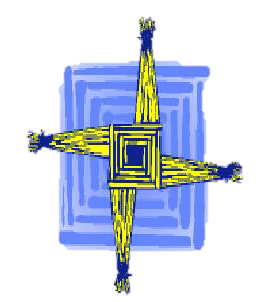 Dear Parents/Guardians,  In light of recent events, we have enclosed a resource pack of activities and worksheets for you to work through with your child in the event of being unable to attend school. This pack is for the next 2 weeks.We have contingency plans in place for after the initial 2 weeks and will keep you informed via the school website. Our aim in providing these tasks and worksheets is to ensure your child continues to learn and consolidate the core skills in Literacy, Numeracy and W.A.U.Below you will find all the tasks and worksheets with explanations. Our advice to parents is that this is done in short sessions when possible with lots of repetition. We are fully aware that this may be difficult depending on your circumstances and these should only be used as guidance and support. A tick and smiley faces help make your child feel successful in their learning. So lots and lots of praise is beneficial. As we are not aware of the time scale, we are planning to send home the Heinemann pupil workbooks. These are not to be completed until we get clearer guidance on what will be happening in regards to school closures. We thought it was useful to send these home now while we can. We have also included your child’s literacy book. This is for you to see what work we have been completing in school and the level they are expected to reach.We wish you and all your family well and hope you remain safe during these uncertain times. Many thanks,Primary 1 teachersTwinkle: https://www.twinkl.co.uk/ this is a fantastic resource and they are offering a free month membership. Offer then the code is UKTWINKLHELPS Literacy Letter sound x and l – use starfall to introduce and then complete worksheet (cut and stick words), sound across the words to match the correct picture. Complete handwriting worksheet for the letter x ensuring letter is correctly formed. Practice the formation of all the other letters using e.g. sand, chalk, paint, pencil and paper.  Use Starfall website https://www.starfall.com/h/abcs/ abc mouse on youtube https://www.youtube.com/watch?v=beT_KcblaBI rhyming game http://www.literactive.com/Download/live.asp?swf=story_files/washing_line_rhyme_US.swf letter formation http://www.doorwayonline.org.uk/literacy/letterformation/Reading books – continue to read books (1 book per week) complete the cloze procedure that goes along with each book. This will be in your child’s reading record for you to see. Children can use their books to complete this work. We have included the next 3 reading books for you to read at home (Please take care of these as we need them returned). We do not have enough extra (unseen) texts to send home so please, if possible, read with your child or join the NI libraries online. CVC words – complete CVC activities using the phonic alphabet from the homework folder. E.g. cat, mat, sun, box, bin etc. Initial sounds revision sheet – read sentences and draw worksheet. (use the phonic alphabet to complete this)Write and draw about your favourite part (Julia Donaldson) You can choose any book you wish but we use the Gruffalo. You can use a word grid. (this will be on the school website) e.g. I like when the mouse said my favourite food is Gruffalo crumble.https://www.bbc.co.uk/iplayer/episode/b00pk64x/the-gruffalo The story is on BBC iplayer if you wish to watch this. Write a speech bubble to describe the Gruffalo (the word grid is also on the website for this) e.g. I have purple prickles. I have a wart on my nose. I have a black tongue.Write sentences using phonic alphabet e.g. you dictate a sentence using CVC words and words from the green word book and they record on a page. (Kipper and Chip played on the box. Mum pushed the bin. We made a bun. She wanted a cat. Everyone played with a dog. I like Kipper. Etc.)Complete the WALT: hear the initial sound and record worksheets. And the WALT: Read and Draw. Continue to learn and revise the words in the green word book. Numeracy Complete addition sums (you write these out and they practically complete) you can use dominos if you have them. Encourage them to use mathematical language e.g. add, plus, altogether, equals. Adding with pirates https://www.youtube.com/watch?v=WT_wvvEvkw4Complete the WALT: Add spots using 2 die. If you don’t have 2 dice you can use https://rolladie.net/roll-2-dice#!numbers=2&sides=6&length=1&sets=&last_roll_only=false&totals_only=false&start=true Number 13 - number formation and counting sets of. Revise previous numbers and complete sets of numbers practically and if you wish record. E.g. draw 5 balloons, draw 8 squares. O’clock worksheet – we only focus on the o’clock times. Concentrating on looking at the short and long hand. The long hand points to the 12 to tell you it is o’clock and the shorter hand points to the o’clock time. You could make a clock at home using a paper plate or this template https://images.template.net/wp-content/uploads/2015/06/12040453/Free-Clock-Cutout-Printable-Template11.jpg or google clock templates. Complete the WALT solve a word problem worksheet. Cut and stick the marbles to practically complete the sum then record the sum in the boxes.Count out sets of numbers from 1 - 13 – e.g. set out 5 pasta pieces, set out 7 lego pieces etc. Mental maths- count along the number line 1-10. Tell me the number before, after. Finger flash – show me 5 fingers, show me 7 fingers, show me more than 5, show me less than/fewer 8. Counting songs on youtube e.g. 1,2,3, 4, 5 I caught a fish alive, Dr. Knickerbocker, 5 little monkeysWAUSpring topic Observe and discuss signs of spring https://www.youtube.com/watch?v=vLAnt9__5Mg Record the signs of spring Compare and contrast spring and winter